      المملكة العربية السعودية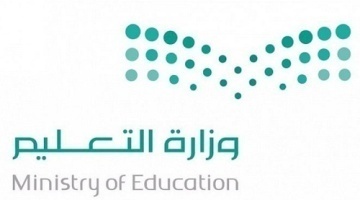 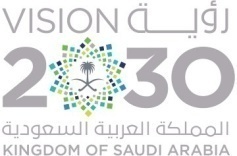         وزارة التعليمالثانوية ........................ المادة : تربية مهنية                                                الموضوع :   مهارة التفاوض                                                                                                                                         ( وحدة العلوم الإدارية )الفصل :                                                                   مكان التنفيذ :   الفصل      - غرفة المصادر                                       تهيئة (  قصة - حدث واقعي -  عرض صور - عرض فيلم تعليمي - طرح مشكلة - مشهد تمثيلي -  أخرى....................... )                                    معلمة المادة :                                                            قائدة المدرسة : اليومالأحدالاثنينالثلاثاءالأربعاءالخميسالتاريخالأهداف السلوكية الإجرائيةالأهداف السلوكية الإجرائيةالمحتوىالمحتوىاستراتيجيات التدريس الحديثةاستراتيجيات التدريس الحديثةطرق وأساليب التدريسطرق وأساليب التدريسالوسائل والتقنيات المستخدمةالوسائل والتقنيات المستخدمةالمهارات المكتسبةالمهارات المكتسبةالتقويم-أن تعرف المتعلمة مهارات التفاوض .أن تعدد المتعلمة ثلاثة من مبادئ عملية التفاوض.أن تطبق المتعلمة التفاوض من خلال نشاط صفحة 128.أن تذكر المتعلمة ثلاثة من صفات المفاوض الناجح.أن تمثل المتعلمة على مستويات التفاوض الثلاثة.أن تصمم المتعلمة خريطة عن مراحل التفاوض.أن تقارن المتعلمة بين أدوار فريق التفاوض من حيث المهام. -أن تعرف المتعلمة مهارات التفاوض .أن تعدد المتعلمة ثلاثة من مبادئ عملية التفاوض.أن تطبق المتعلمة التفاوض من خلال نشاط صفحة 128.أن تذكر المتعلمة ثلاثة من صفات المفاوض الناجح.أن تمثل المتعلمة على مستويات التفاوض الثلاثة.أن تصمم المتعلمة خريطة عن مراحل التفاوض.أن تقارن المتعلمة بين أدوار فريق التفاوض من حيث المهام. التفاوض : هو عمليه تهدف الى التوفيق بين مصالح الطرفين او اكثر بهدف الوصول الى حل مقبول لمشكلة مشتركة .مستويات التفاوض :الافراد – مثل التفاوض داخل الاسرةالمنظمات –مثل التفاوض بين وزارة التعلم ووزارة العمل الدول – مثل منظمة التجارة العالمية مراحل التفاوض الاعداد والتحضير العمليات التفاعلية التوصل لاتفاق فريق التفاوض:القائد , الملاحظ  , الملخصالتفاوض : هو عمليه تهدف الى التوفيق بين مصالح الطرفين او اكثر بهدف الوصول الى حل مقبول لمشكلة مشتركة .مستويات التفاوض :الافراد – مثل التفاوض داخل الاسرةالمنظمات –مثل التفاوض بين وزارة التعلم ووزارة العمل الدول – مثل منظمة التجارة العالمية مراحل التفاوض الاعداد والتحضير العمليات التفاعلية التوصل لاتفاق فريق التفاوض:القائد , الملاحظ  , الملخصالتعلم التعاونيتمثيل الأدوارالخرائط الذهنيةالتعلم باللعبالتعلم النشطحل المشكلاتتعلم الأقرانالعصف الذهنيالتفكيرالناقدالتفكير الإبداعيالبحث والاستكشافخرائط المفاهيمأخرى.............................التعلم التعاونيتمثيل الأدوارالخرائط الذهنيةالتعلم باللعبالتعلم النشطحل المشكلاتتعلم الأقرانالعصف الذهنيالتفكيرالناقدالتفكير الإبداعيالبحث والاستكشافخرائط المفاهيمأخرى.............................حوار ومناقشةاستنتاجإلقائيةعرضاستقرائيةمحاضرةأخرى....................................................................................حوار ومناقشةاستنتاجإلقائيةعرضاستقرائيةمحاضرةأخرى....................................................................................كتاب الطالبكتاب النشاطجهاز العرضشفافياتجهاز تسجيلمجسماتعيناتفيلم تعليميلوحاتمراجعأخرى.................................................................................كتاب الطالبكتاب النشاطجهاز العرضشفافياتجهاز تسجيلمجسماتعيناتفيلم تعليميلوحاتمراجعأخرى.................................................................................*عمليات التعليم الأساسية: الملاحظةالتصنيفجمع المعلوماتالاستنتاجأخرى...........................* عمليات التفكير الإبداعي:المرونةالطلاقةالأصالةالخيالالعصف الذهني* التفكير الناقد:تحديد الأولوياتالاستدلالأخرى.........................*عمليات التعليم الأساسية: الملاحظةالتصنيفجمع المعلوماتالاستنتاجأخرى...........................* عمليات التفكير الإبداعي:المرونةالطلاقةالأصالةالخيالالعصف الذهني* التفكير الناقد:تحديد الأولوياتالاستدلالأخرى.........................عرفي مهارات التفاوض ؟عددي ثلاثة من مستويات التفاوض؟عددي ثلاثةمن صفات المفاوض الناجح ؟مثلي لمستويات التفاوض الثلاثة؟صممي خريطة مفاهيم لمراحل التفاوض؟قارني بين أدوار فريق التفاوض من حيث المهام؟الربط :القرآن الكريمالسنة النبويةالحياةالأحداث الجاريةأخرى.................القرآن الكريمالسنة النبويةالحياةالأحداث الجاريةأخرى.................أساليبالتقويم:أساليبالتقويم:الملاحظةاسئلة وأجوبةأداء عملياختباراتاخرى.............الملاحظةاسئلة وأجوبةأداء عملياختباراتاخرى.............أدواتالتقويم :أدواتالتقويم :ورقة عملبحوثسلالم التقديرتقاريراستباناتأخرى.................ورقة عملبحوثسلالم التقديرتقاريراستباناتأخرى.................الواجب المنزلي :